                            Colegio Carlos Miranda Miranda 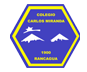 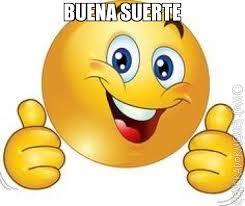                            Corporalidad y movimiento /Gabriel Parra Espinoza                            Profesor de Educación Física GUÍA DE APOYO N ° 10Horario de actividades para trabajar durante la semana  LUNES             MARTES                MIÉRCOLES          JUEVES               VIERNES 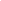 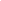 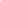 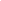 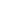 Nombre del Estudiante:Objetivos de Aprendizaje:OA: (7) Resolver desafíos prácticos manteniendo control, equilibrio y coordinación al combinar diversos movimientos, posturas y desplazamientos tales como: lanzar y recibir, desplazarse en planos inclinados, seguir ritmos, en una variedad de juegos.				OA: (7) Resolver desafíos prácticos manteniendo control, equilibrio y coordinación al combinar diversos movimientos, posturas y desplazamientos tales como: lanzar y recibir, desplazarse en planos inclinados, seguir ritmos, en una variedad de juegos.				OA: (7) Resolver desafíos prácticos manteniendo control, equilibrio y coordinación al combinar diversos movimientos, posturas y desplazamientos tales como: lanzar y recibir, desplazarse en planos inclinados, seguir ritmos, en una variedad de juegos.				Cont. ConceptualesResolver desafíos prácticos de control Resolver desafíos prácticos de control Resolver desafíos prácticos de control Curso:Pre - kínder - kínderFechaMiércoles 24 de junio del 2020Instrucciones Generales:Estimados estudiantes y apoderados:    A continuación, se darán las instrucciones para desarrollar la actividad de la asignatura de Educación Física. Es importante considerar un lugar seguro y libre de caídas. (esta guía es respaldada con un vídeo audiovisual con un ejemplo, el cual será enviado al wathsspt) Materiales: - 10 Tapas de botella (Puedes reemplazarlas con objetos del mismo tamaño y peso, considerando que no cause daño si golpea el cuerpo del /la estudiante)-Cortar a la mitad una botella plástica y utilizar la parte inferior de ella (Considera que el borde no quede con asperezas o partes afiladas que produzcan cortes o daños mayores)-1 Globo (si no cuentas con un globo no hay problema, podemos desarrollar la actividad de igual forma)  Instrucciones. -El adulto quien ayude a desarrollar la actividad debe ubicarse a una distancia no tan lejana del niño/a para lanzar los objetos. -El alumno/a se deberá ubicar de pie con el recipiente de plástico en su mano más hábil y el globo entre sus rodillas.-Deberá recepcionar la mayor cantidad de objetos con el recipiente que tiene en su mano.   Variante:-El niño/a se deberá ubicar hincado con el globo entre sus rodillas y el recipiente en su mano más hábil.-Luego se deberá ubicar sentado en el piso con sus piernas estiradas, afirmando el globo con sus dos pies y el recipiente en su mano más hábil y decepcionar la mayor cantidad de objetos que le lancen.Ahora debes pedirle a un adulto que te grabe realizando el juego y enviarlo vía   al celular de la tía Carla Ibarra o al del Tío Gabriel 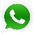 Estimados estudiantes y apoderados:    A continuación, se darán las instrucciones para desarrollar la actividad de la asignatura de Educación Física. Es importante considerar un lugar seguro y libre de caídas. (esta guía es respaldada con un vídeo audiovisual con un ejemplo, el cual será enviado al wathsspt) Materiales: - 10 Tapas de botella (Puedes reemplazarlas con objetos del mismo tamaño y peso, considerando que no cause daño si golpea el cuerpo del /la estudiante)-Cortar a la mitad una botella plástica y utilizar la parte inferior de ella (Considera que el borde no quede con asperezas o partes afiladas que produzcan cortes o daños mayores)-1 Globo (si no cuentas con un globo no hay problema, podemos desarrollar la actividad de igual forma)  Instrucciones. -El adulto quien ayude a desarrollar la actividad debe ubicarse a una distancia no tan lejana del niño/a para lanzar los objetos. -El alumno/a se deberá ubicar de pie con el recipiente de plástico en su mano más hábil y el globo entre sus rodillas.-Deberá recepcionar la mayor cantidad de objetos con el recipiente que tiene en su mano.   Variante:-El niño/a se deberá ubicar hincado con el globo entre sus rodillas y el recipiente en su mano más hábil.-Luego se deberá ubicar sentado en el piso con sus piernas estiradas, afirmando el globo con sus dos pies y el recipiente en su mano más hábil y decepcionar la mayor cantidad de objetos que le lancen.Ahora debes pedirle a un adulto que te grabe realizando el juego y enviarlo vía   al celular de la tía Carla Ibarra o al del Tío Gabriel Estimados estudiantes y apoderados:    A continuación, se darán las instrucciones para desarrollar la actividad de la asignatura de Educación Física. Es importante considerar un lugar seguro y libre de caídas. (esta guía es respaldada con un vídeo audiovisual con un ejemplo, el cual será enviado al wathsspt) Materiales: - 10 Tapas de botella (Puedes reemplazarlas con objetos del mismo tamaño y peso, considerando que no cause daño si golpea el cuerpo del /la estudiante)-Cortar a la mitad una botella plástica y utilizar la parte inferior de ella (Considera que el borde no quede con asperezas o partes afiladas que produzcan cortes o daños mayores)-1 Globo (si no cuentas con un globo no hay problema, podemos desarrollar la actividad de igual forma)  Instrucciones. -El adulto quien ayude a desarrollar la actividad debe ubicarse a una distancia no tan lejana del niño/a para lanzar los objetos. -El alumno/a se deberá ubicar de pie con el recipiente de plástico en su mano más hábil y el globo entre sus rodillas.-Deberá recepcionar la mayor cantidad de objetos con el recipiente que tiene en su mano.   Variante:-El niño/a se deberá ubicar hincado con el globo entre sus rodillas y el recipiente en su mano más hábil.-Luego se deberá ubicar sentado en el piso con sus piernas estiradas, afirmando el globo con sus dos pies y el recipiente en su mano más hábil y decepcionar la mayor cantidad de objetos que le lancen.Ahora debes pedirle a un adulto que te grabe realizando el juego y enviarlo vía   al celular de la tía Carla Ibarra o al del Tío Gabriel 